MODELLO DI PIANIFICAZIONE SETTIMANALE DEL LAVORO | Dom – Sab 24 ore.MODELLO DI PIANIFICAZIONE SETTIMANALE DEL LAVORO | Dom – Sab 24 ore.MODELLO DI PIANIFICAZIONE SETTIMANALE DEL LAVORO | Dom – Sab 24 ore.MODELLO DI PIANIFICAZIONE SETTIMANALE DEL LAVORO | Dom – Sab 24 ore.MODELLO DI PIANIFICAZIONE SETTIMANALE DEL LAVORO | Dom – Sab 24 ore.SETTIMANA DI:Domenica, Maggio 1, 2022Domenica, Maggio 1, 2022Domenica, Maggio 1, 2022OREDOLUNMARMERGIOVENSAB12:00SONO1:001:00SONOSONO2:002:00SONOSONO3:003:00SONOSONO4:004:00SONOSONO5:005:00SONOSONO6:006:00SONOSONO7:007:00SONOSONO8:008:00SONOSONO9:009:00SONOSONO10:00SONO11:0011:00SONOSONO12:0012:00PMPM1:001:00PMPM2:002:00PMPM3:003:00PMPM4:004:00PMPM5:005:00PMPM6:00PM7:007:00PMPM8:008:00PMPM9:009:00PMPM10:0010:00PMPM11:0011:00PMPMDISCONOSCIMENTOTutti gli articoli, i modelli o le informazioni fornite da Smartsheet sul sito Web sono solo di riferimento. Mentre ci sforziamo di mantenere le informazioni aggiornate e corrette, non rilasciamo dichiarazioni o garanzie di alcun tipo, esplicite o implicite, circa la completezza, l'accuratezza, l'affidabilità, l'idoneità o la disponibilità in relazione al sito Web o alle informazioni, agli articoli, ai modelli o alla grafica correlata contenuti nel sito Web. Qualsiasi affidamento che fai su tali informazioni è quindi strettamente a tuo rischio.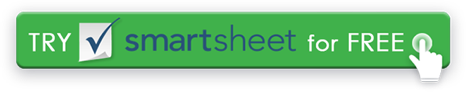 